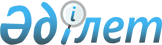 Об определении размера и порядка оказания жилищной помощи в Астраханском районеРешение Астраханского районного маслихата Акмолинской области от 4 сентября 2020 года № 6С-71-4. Зарегистрировано Департаментом юстиции Акмолинской области 11 сентября 2020 года № 8019
      В соответствии с Законом Республики Казахстан от 16 апреля 1997 года "О жилищных отношениях", со статьей 6 Закона Республики Казахстан от 23 января 2001 года "О местном государственном управлении и самоуправлении в Республике Казахстан", постановлением Правительства Республики Казахстан от 30 декабря 2009 года № 2314 "Об утверждении Правил предоставления жилищной помощи", Астраханский районный маслихат РЕШИЛ:
      1. Определить размер и порядок оказания жилищной помощи в Астраханском районе согласно приложению.
      2. Признать утратившими силу некоторые решения Астраханского районного маслихата:
      1) Решение Астраханского районного маслихата "Об определении порядка и размера оказания жилищной помощи малообеспеченным семьям (гражданам) проживающим в Астраханском районе" от 26 августа 2016 года № 6С-8-6 (зарегистрировано в Реестре государственной регистрации нормативных правовых актов № 5545, опубликовано 6 октября 2016 года в информационно-правовой системе "Әділет");
      2) Решение Астраханского районного маслихата "О внесении изменения в решение Астраханского районного маслихата от 26 августа 2016 года № 6С-8-6 "Об определении порядка и размера оказания жилищной помощи малообеспеченным семьям (гражданам) проживающим в Астраханском районе" от 9 ноября 2018 года № 6С-44-4 (зарегистрировано в Реестре государственной регистрации нормативных правовых актов № 6878, опубликовано 6 декабря 2018 года в Эталонном контрольном банке нормативных правовых актов Республики Казахстан в электронном виде).
      3. Настоящее решение вступает в силу со дня государственной регистрации в Департаменте юстиции Акмолинской области и вводится в действие со дня официального опубликования.
      "СОГЛАСОВАНО" Размер и порядок оказания жилищной помощи в Астраханском районе Глава 1. Общие положения
      1. Жилищная помощь предоставляется за счет средств местного бюджета малообеспеченным семьям (гражданам), постоянно зарегистрированным и проживающим в жилище, которое находится на праве собственности как единственное жилище на территории Республики Казахстан, а также нанимателям (поднанимателям) жилища из государственного жилищного фонда и жилища, арендованного местным исполнительным органом в частном жилищном фонде, проживающим в Астраханском районе.
      2. Назначение жилищной помощи осуществляется уполномоченным органом - государственным учреждением "Отдел занятости и социальных программ Астраханского района" (далее – уполномоченный орган). Глава 2. Размер оказания жилищной помощи
      3. Совокупный доход семьи (гражданина) исчисляется уполномоченным органом за квартал, предшествовавший кварталу обращения за назначением жилищной помощи, в порядке, определяемом действующим законодательством.
      4. Доля предельно допустимых расходов на оплату:
      расходов на управление объектом кондоминиума и содержание общего имущества объекта кондоминиума, в том числе на капитальный ремонт общего имущества объекта кондоминиума;
      потребления коммунальных услуг и услуг связи в части увеличения абонентской платы за телефон, подключенный к сети телекоммуникаций;
      расходов за пользование жилищем из государственного жилищного фонда и жилищем, арендованным местным исполнительным органом в частном жилищном фонде устанавливается в размере 10 % (процентов) к совокупному доходу семьи (гражданина).
      5. Оплата расходов на управление объектом кондоминиума и содержание общего имущества объекта кондоминиума, в том числе на капитальный ремонт общего имущества объекта кондоминиума, расходов за пользование жилищем из государственного жилищного фонда и жилищем, арендованным местным исполнительным органом в частном жилищном фонде и потребления коммунальных услуг сверх установленной нормы площади производится на общих основаниях. За норму площади жилья, обеспечиваемую компенсационными мерами принимается восемнадцать квадратных метров на человека. Для одиноко проживающих граждан за норму площади жилья, обеспечиваемую компенсационными мерами принимается тридцать квадратных метров.
      6. Компенсационные нормы на потребление твердого топлива с местным отоплением устанавливается в размере 5 (пяти) тонн на отопительный сезон, на семью (гражданина) в квартал обращения в зависимости от занимаемой площади. Стоимость угля принимать среднюю цену, сложившуюся за истекший квартал в Астраханском районе, согласно данным органов статистики.
      7. Установить норму расхода электрической энергии в месяц:
      70 (семьдесят) киловатт на одного человека;
      140 (сто сорок) киловатт на семью из двух человек;
      150 (сто пятьдесят) киловатт на семью из трех и более человек.
      8. Компенсация услуг связи в части увеличения абонентской платы за телефон подключенный к сети телекоммуникаций производится в соответствии с Правилами компенсации повышения тарифов абонентской платы за оказание услуг телекоммуникаций социально защищаемым гражданам, утвержденными постановлением Правительства Республики Казахстан от 14 апреля 2009 года № 512 "О некоторых вопросах компенсации повышения тарифов абонентской платы за оказание услуг телекоммуникаций социально защищаемым гражданам". Глава 3. Порядок оказания жилищной помощи
      9. Для назначения жилищной помощи семья (гражданин) (либо его представитель по нотариально заверенной доверенности) обращается в Государственную корпорацию "Правительство для граждан" и/или посредством веб-портала "электронного правительства", согласно Правилам предоставления жилищной помощи, утвержденных постановлением Правительства Республики Казахстан от 30 декабря 2009 года № 2314 "Об утверждении Правил предоставления жилищной помощи".
      10. Назначение жилищной помощи производится на полный текущий квартал, при этом совокупный доход семьи (гражданина) и расходы на коммунальные услуги учитываются за истекший квартал.
      11. Расходы по коммунальным услугам берутся по предъявленным поставщиками счетам на оплату коммунальных услуг.
      12. Назначение жилищной помощи осуществляется в пределах средств, предусмотренных в бюджете района на соответствующий финансовый год. Глава 4. Выплата жилищной помощи
      13. Выплата жилищной помощи малообеспеченным семьям (гражданам) осуществляется уполномоченным органом в следующем порядке:
      компенсация потребления коммунальных услуг производится поставщикам коммунальных услуг;
      компенсация за услуги связи в части увеличения абонентской платы за телефон, подключенный к сети телекоммуникации, компенсация расходов на управление объектом кондоминиума и содержание общего имущества объекта кондоминиума, в том числе на капитальный ремонт общего имущества объекта кондоминиума, компенсация расходов за пользование жилищем из государственного жилищного фонда и жилищем, арендованным местным исполнительным органом в частном жилищном фонде, компенсация затрат за стоимость топлива (угля) зачисляются на личные счета заявителей через банки второго уровня.
      При представлении в уполномоченный орган заведомо недостоверных сведений, повлекших за собой назначение завышенной или незаконной жилищной помощи, собственник (наниматель) возвращает незаконно полученную сумму в добровольном порядке, а в случае отказа – в судебном порядке.
					© 2012. РГП на ПХВ «Институт законодательства и правовой информации Республики Казахстан» Министерства юстиции Республики Казахстан
				
      Председатель сессии
Астраханского районного
маслихата

А.Бейсенбенов

      Секретарь Астраханского
районного маслихата

М.Қожахмет

      Акимат Астраханского района
Приложение
к решению Астраханского
районного маслихата
от 4 сентября 2020 года
№ 6С-71-4